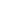 Monday List of Ex/Im Job Openings: 63 Jobs Available – 6 New Job Openings This Week(Source: Events & Jobs Editor)New Jobs* Bell Textron Inc.; Fort Worth, TX; Trade Compliance Analyst; Job ID: 285618; Contact Details: amathis@bellflight.com* Bell Textron Inc.; Fort Worth, TX; Trade Classification Specialist; Job ID: 284849; Contact Details: mroy@bellflight.com* Micron Technology Inc.; Boise, ID; Compliance Operations Supervisor; Job ID: 220124; Contact Details: justinsmith@micron.com * Microsoft; Reston, VA; Sr Manager, Export Controls- ITAR; Job ID: 843021* Solo Point Solution; Newark, CA; Trade Compliance Specialist* Thermo Fisher; Hillsboro, OR; Senior Trade Analyst; Job ID: 128510BRFull List* Albemarle Corporation; Charlotte or Kings Mountain, NC; Trade Compliance Specialist; Contact Details: Bruno.Hennuy@albemarle.com * Agusta Westland Philadelphia Corporation Philadelphia, PL; Import Specialist	* AM General; Auburn Hills, MI; International Compliance Analyst	* Amazon, Seattle, WA; Export Compliance Manager* Arrow Electronics: Mexico City, Mexico; Transportation Coordinator II; Job ID: R172264* Arrowhead Products; Los Alamitos, CA; Trade Compliance Specialist* BAE Systems Inc.; Falls Church, VA ; Licensing Analyst; Job ID: 63150BR; Contact Details: Tyler Allie, 571-388-8176 tyler.allie@baesystems.com * Bio-Rad; Hercules, CA; Senior Trade Compliance Specialist	* Bombardier; Philadelphia, PA; Global Head of Export Control (m/w/d)* Bruker; Madison, WI; Export Compliance Manager	* C4 Advanced Tactical Systems: Orlando, FL; Sr. Trade Compliance Specialist; Contact Details: edward.pevzner@c4ats.com* Caltech Pasadena, CA; Export Compliance Technical Specialist* CMC Electronics Aurora LLC; Sugar Grove, IL; Trade Compliance Manager;	* Connection; Wilmington, OH; Export Compliance Specialist* Cybereason; Boston, MA; Senior Compliance Counsel	* EOS Defense Systems USA; Huntsville, AL; Sr. International Trade Compliance Officer	* Expeditors; Bedfont, UK; Customs Brokerage Clerk* FLIR Systems; West Lafayette, IN; Research Associate* FUJIFILM; Bothell, WA; Manager, Global Import/Export Compliance; Job ID: 2020-13549* GKN Aerospace; Garden Grove, CA; Export Control Officer* HD Supply; Atlanta, GA; Senior Import/Export Analyst - Trade Compliance; Job ID: 2020-39418* Hexagon Positioning Intelligence; Calgary, Canada; Trade Compliance Specialist; Job ID: 2019-1661* Hexagon Autonomy & Positioning division; Morton, IL; Trade Compliance Specialist; Job ID: 2019-1661; Contact Details: hr.nov.ap@hexagon.com * Honeywell; El Paso, TX; Sr. Import/Export Assistant; Job ID: IdReq245068* Ingram Micro; Irvine, CA; Associate Professional, Import/Export-USA; Job ID: 37646* Johns Hopkins Applied Physics Lab; Laurel, MD; Deputy Technology Control Office; 23914* KlearNow; Santa Clara, CA; Knowledge Manager* Knorr Brake Company; Westminster, MA; Logistics & Trade Compliance Administrator; Job ID: 15671; Contact Details: Matthew.Tipton@bendix.com * Leonardo DRS, Inc.; Dallas, TX; Sr Manager Trade Compliance* Macom Technology Solutions Inc; Lowell, MA; Trade Compliance Analyst; Job ID: req853* MBDA; Stevenage, UK; Export Control Officer; Job ID: P7855S * Medtronic; Columbia Heights, MN; Associate Export Analyst	* Mercury System; Remote; Audit Program Manager; Job Id: 20-452;Contact Details: Shawna.Maccario@mrcy.com* Microsoft; Atlanta, GA; Export Control Manager; Job ID: 8957*  Oak Ridge National Laboratory; Oak Ridge, TN; Export Control Analyst* Peloton; New York, NY; Manager, Trade Compliance; Job ID: 2226183* SAIC; Reston, VA; International Trade Compliance Principal* SalesForce; Reston, VA; Corporate Counsel, Global Trade Programs	* Schaeffler Group USA; Fort Mill, SC; Export Control Specialist* Schneider Electric; Boston, MA; Senior Manager of Export Controls; Job ID: 006892	* SOSi; Reston, VA; International Trade Compliance Sr. Manager; Job ID 2020-3579* ST&R; Washington, DC; Senior Manager, Export Controls; Contact Details: humanresources@strtrade.com* Steris; Mentor, OH; Import and Export Compliance Analyst; Job ID: 20692* Supermicro; San Jose, CA; Compliance Manager; Job ID: 10356* Tektronix; Solon, OH; Trade Compliance Analyst; Job ID: TEK009158* TLR – Total Logistics Resource; Portland, OR; Air Export Specialist – Operation* TLR – Total Logistics Resource; Portland, OR; Air Export Supervisor – Operations* TLR – Total Logistics Resource; Portland, OR; Ocean Export CSR - Operations	* TLR – Total Logistics Resource; Portland, OR; Ocean Export CSR – Operations	* Tradewin; Portland, OR; Trade Analyst	* Twist Bioscience; South San Francisco, CA; Sr Global Trade Compliance Specialist* UMass Amherst; Amheresr Center, CA ; Export Ctrl Compliance Spec; Job ID:505955* University of California; Riverside, CA; Export Control Officer* University of Central Florida; Orlando, FL; Export Control Manager; Job ID: 499305* Victaulic; Easton, PL; Trade Compliance Analyst* Wealth Ocean; Newport Beach, CA; Marketing & International Trade Specialist* WizeHire; North Las Vegas, NV; Import Export Manager* Wurth; Greenwood, IN; International Trade Compliance Classification Specialist